‘Nadchodzi Wielkanoc’https://www.youtube.com/watch?v=nDlJVu4rXrUhttps://www.youtube.com/watch?v=qKY9oeELKn4https://www.youtube.com/watch?v=OCmZrAz3t-UDokończ rysować I ozdabiać pisanki według własnego pomysłu. Pokoloruj też kraszanki na jeden kolor. Wskaż jajka największe i najmniejsze.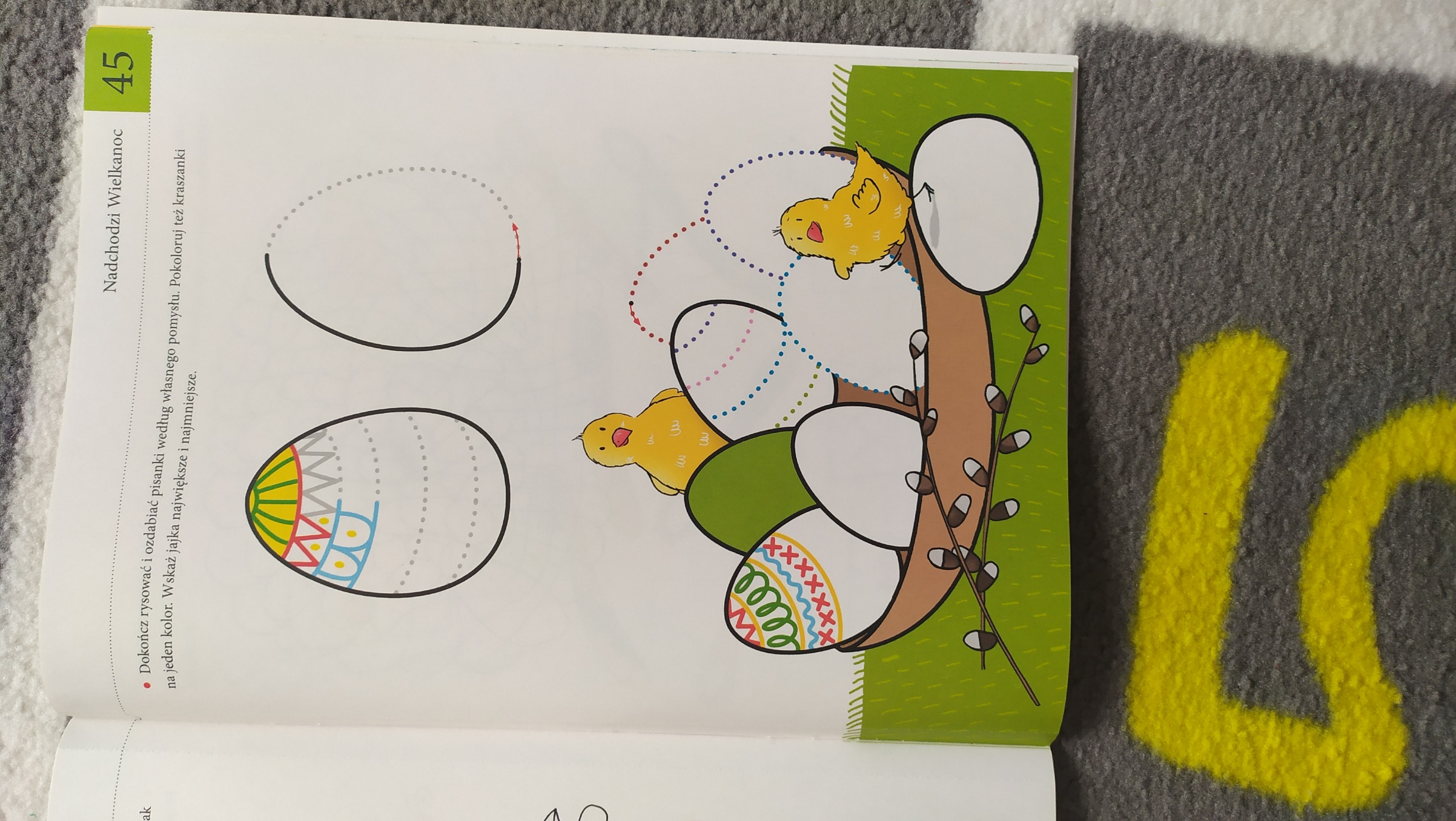 Pokoloruj pola oznaczone kropką różnymi odcieniami zielonego. Powiedz, co ukazało się na obrazku.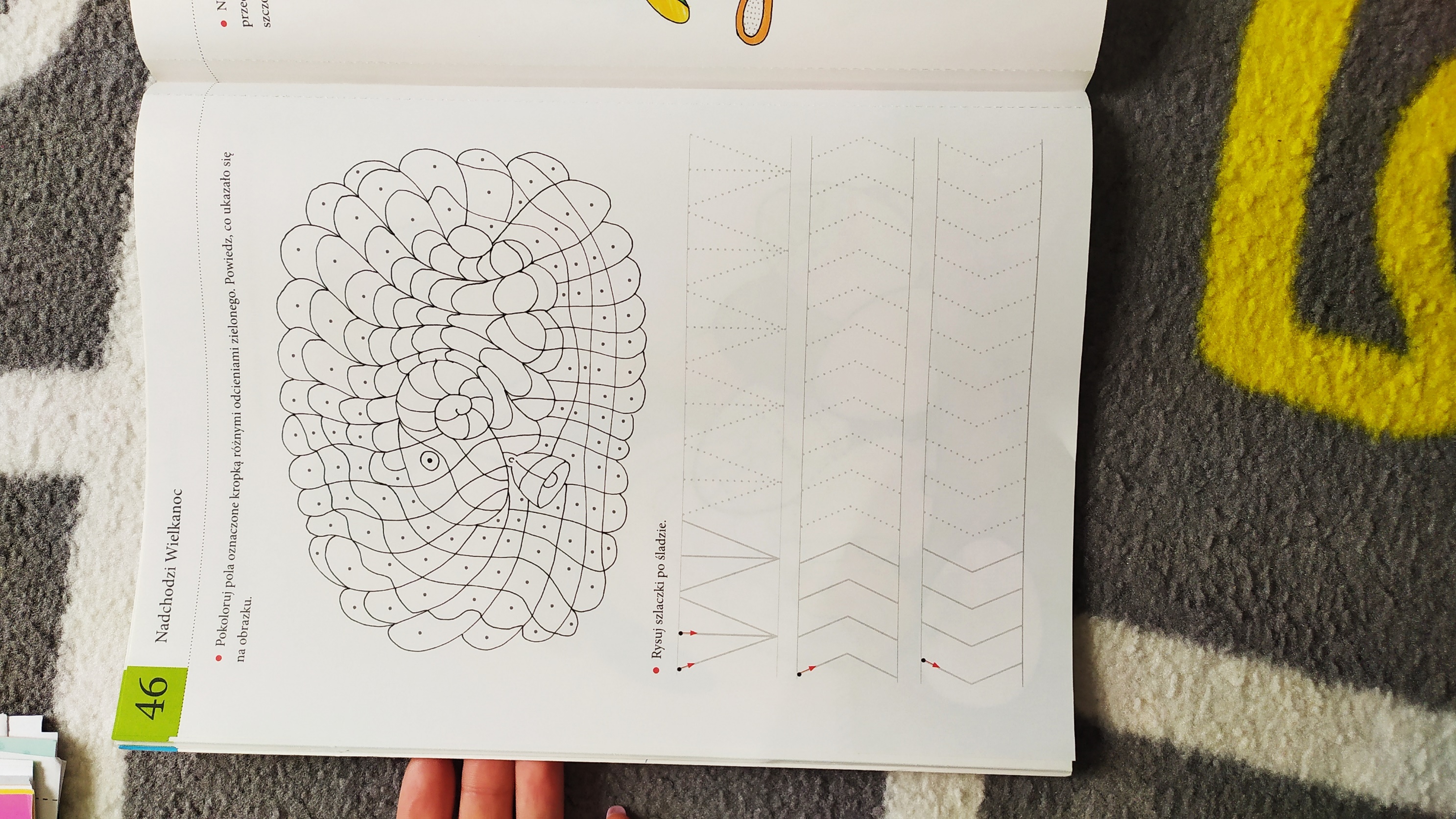 Policz jajka w każdej miseczce. Ile jest ich razem w każdej ramce. W każdym pojemniku było 8 jajek. Kilka zabrano na pisanki. Ile jajek zabrano? Ile jajek zostało? Policz i wklej brakujące liczby.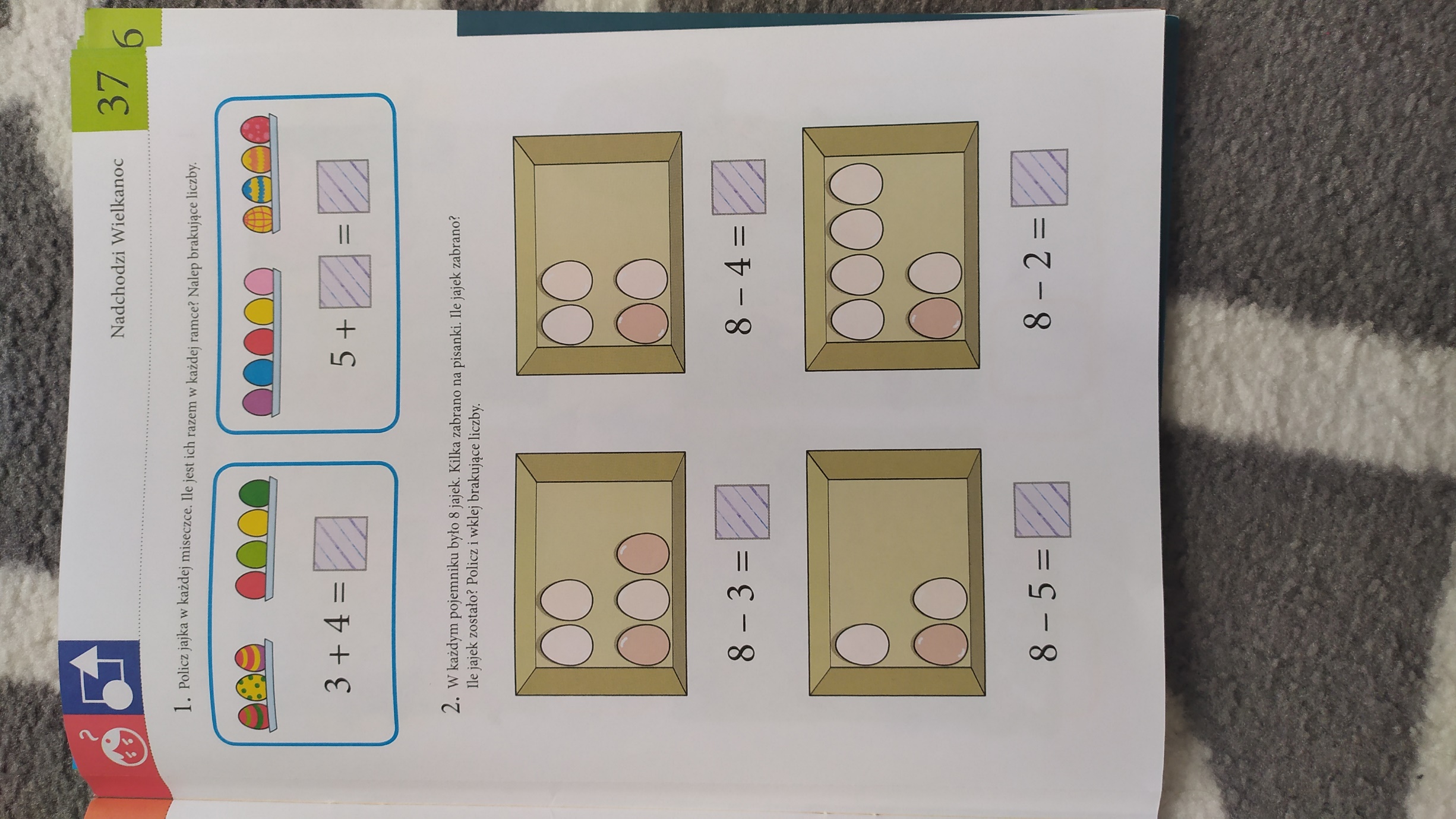 W każdym pojemniku było 8 jajek. Kilka zabrano na pisanki. Ile jajek zabrano? Ile jajek zostało? Policz i wklej brakujące liczby.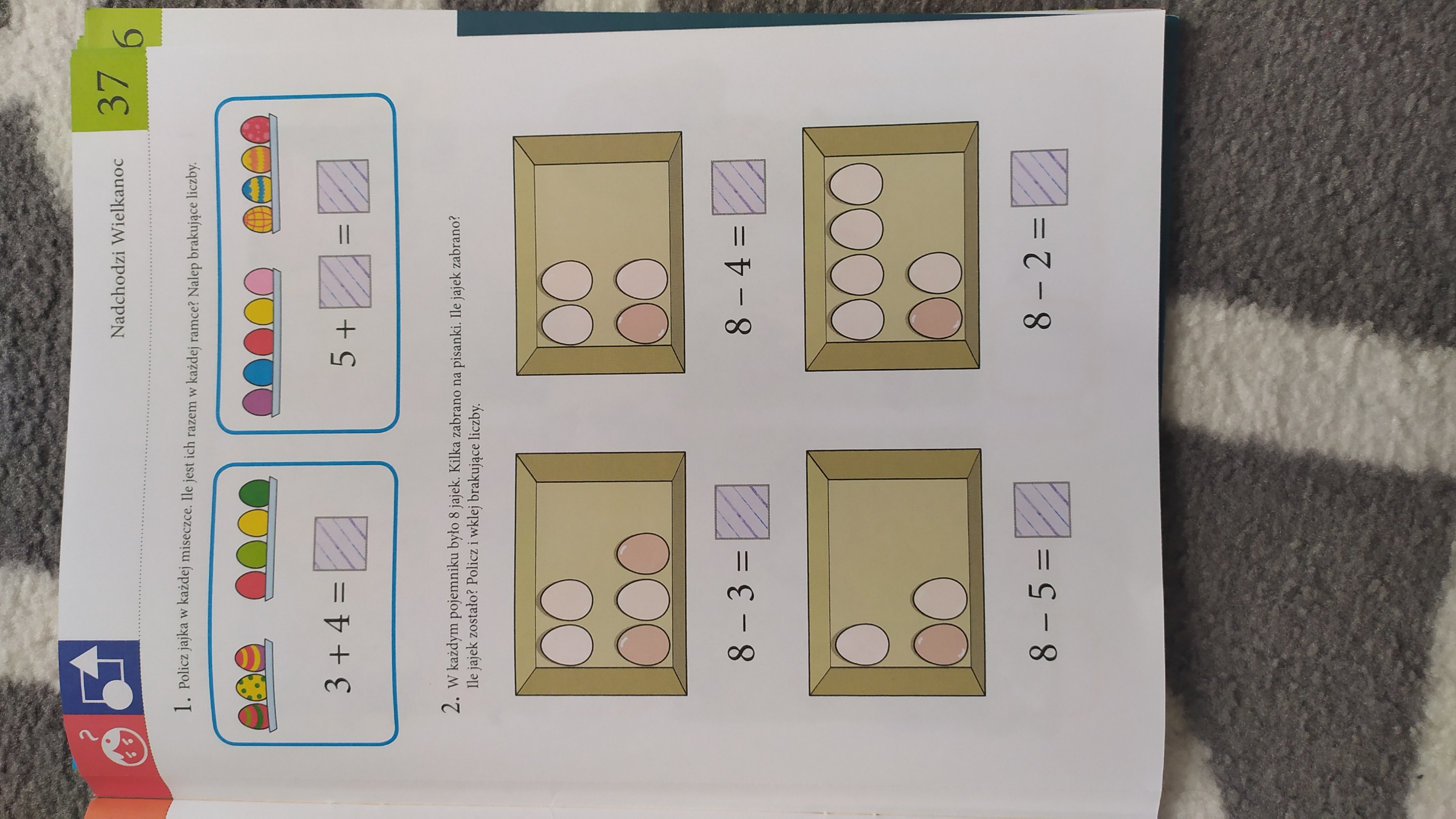 Narysuj smutne buźki przy ilustracjach, na których dzieci zachowują się nieodpowiednio. Narysuj uśmiechnięte buźki przy ilustracjach, na których dzieci zachowują się kulturalnie.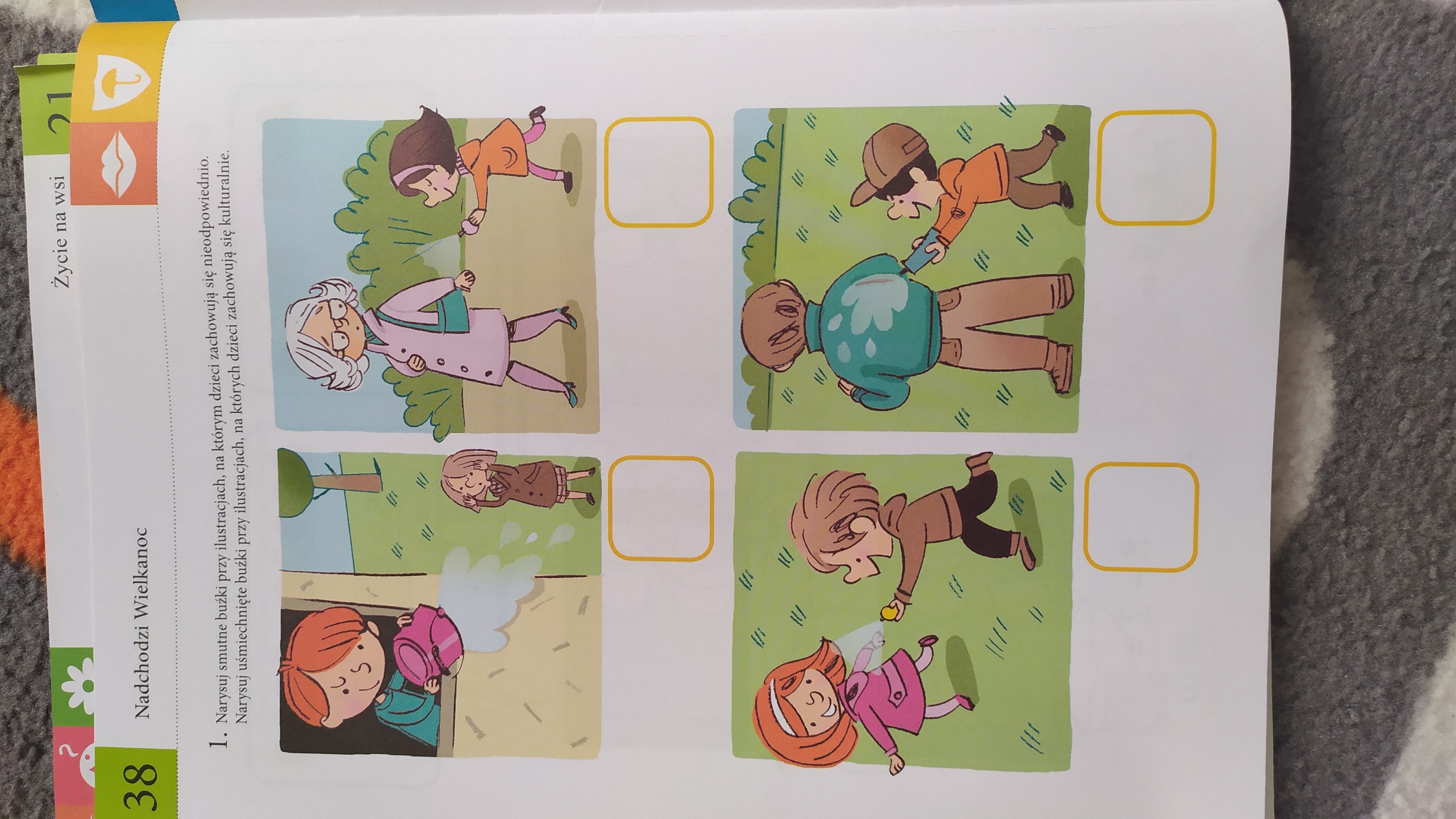 Narysuj pisanki przy ilustracjach przedstawiających wielkanocne zwyczaje . Narysuj wielkanocny zwyczaj swojej rodziny.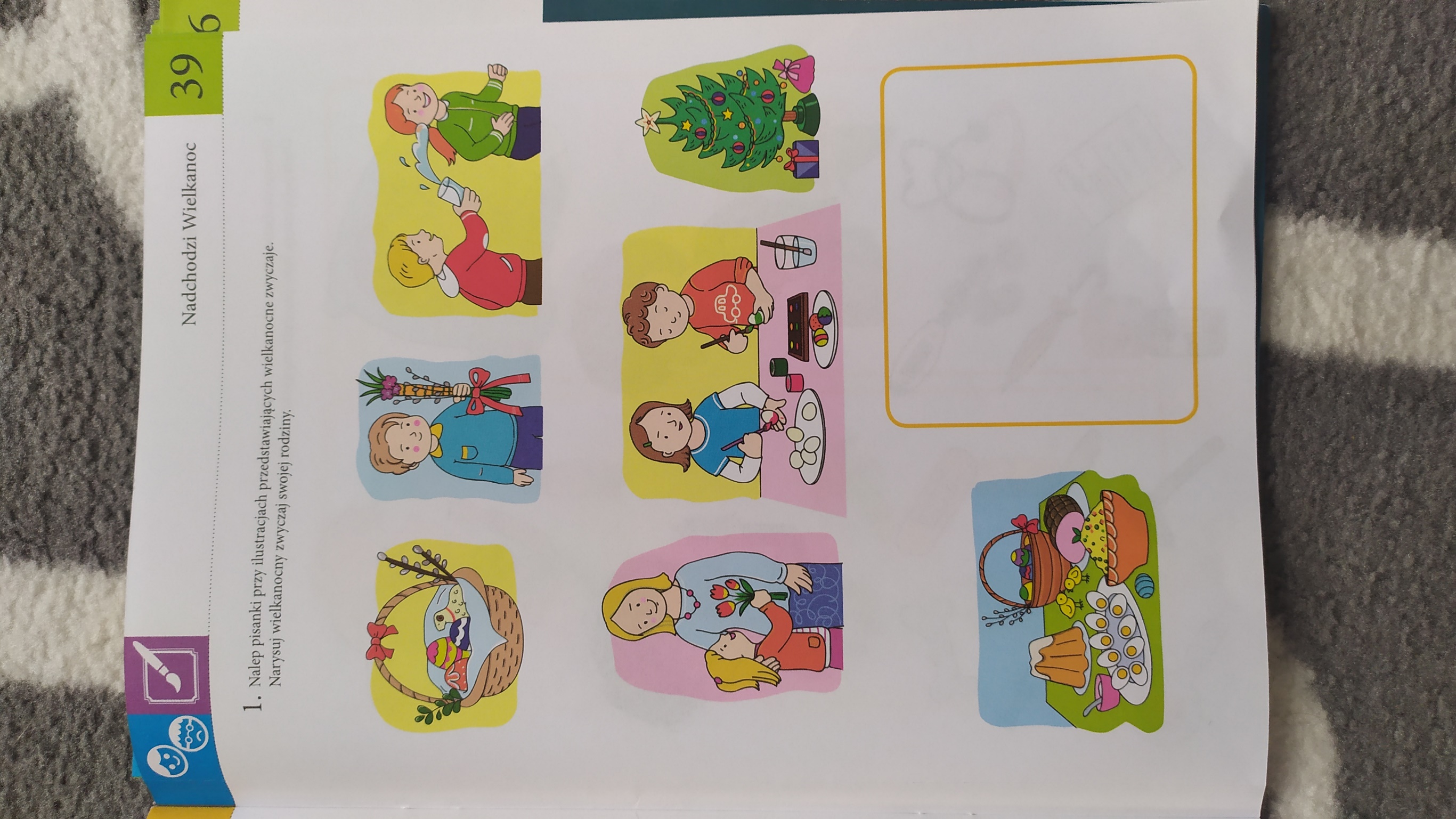 Narysuj wielkanocny stół i naklej na niego obrazki w taki sposób jak robi się to w twojej rodzinie.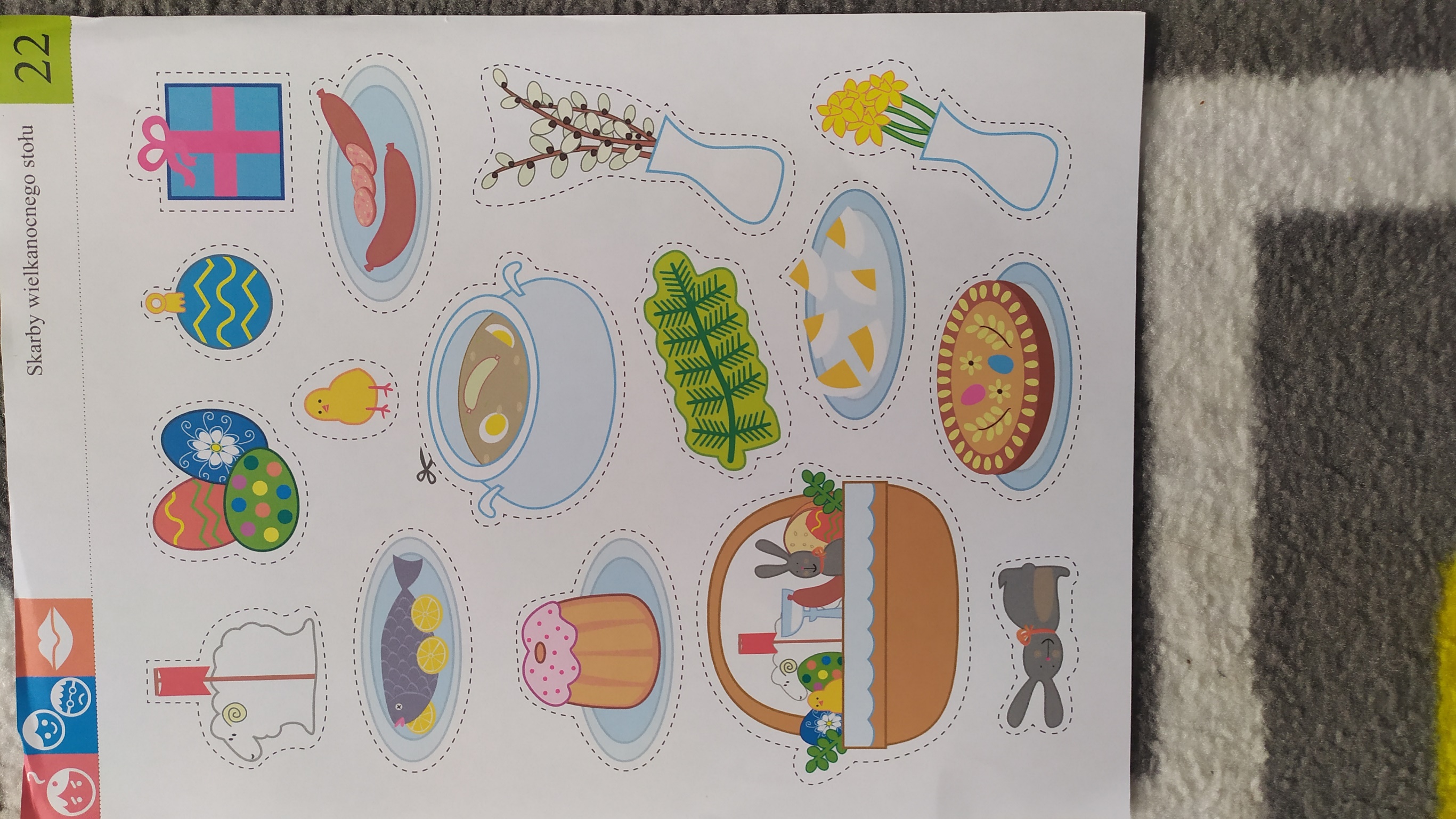 Ozdób  wielkanocny koszyczek. 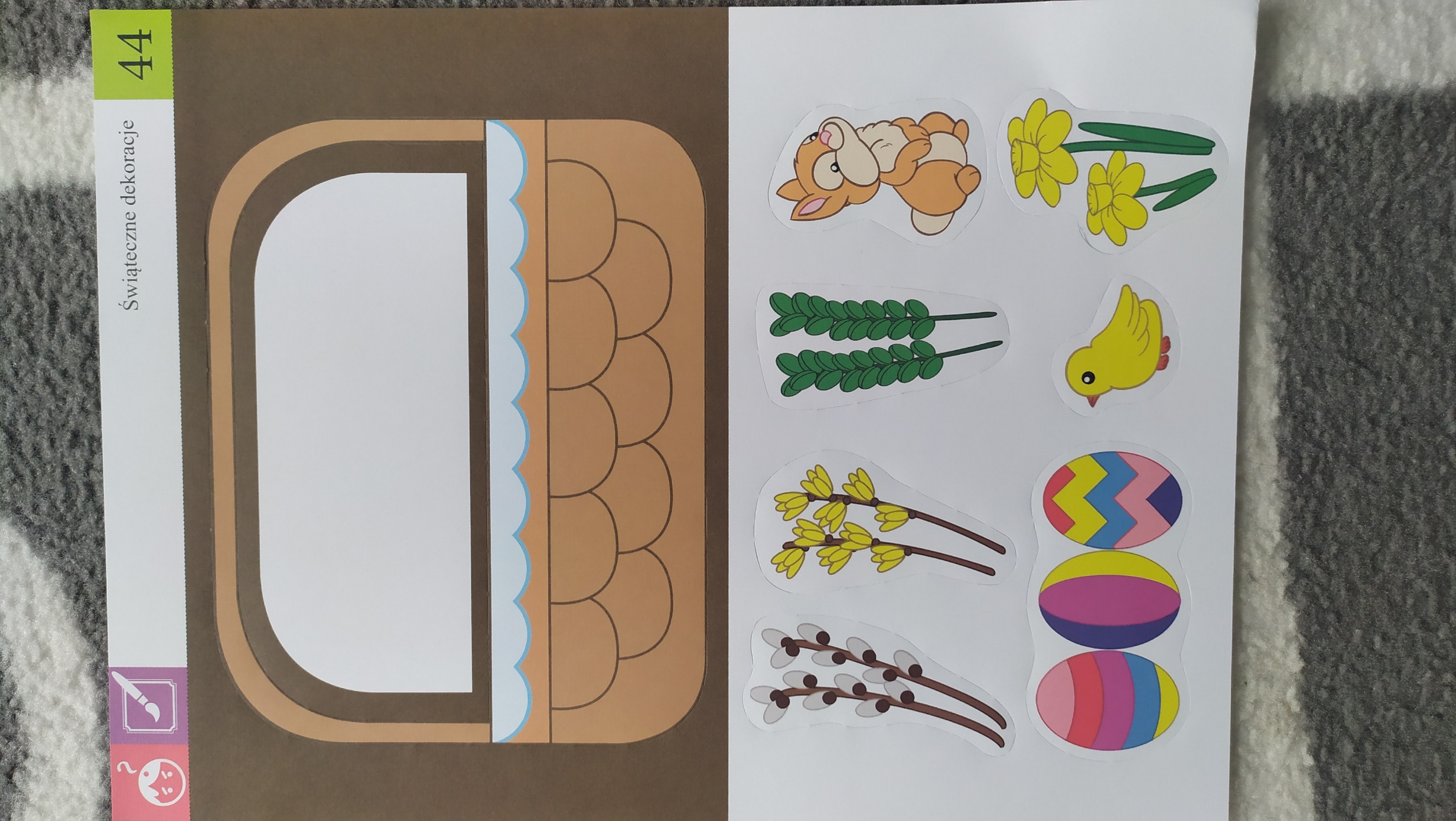 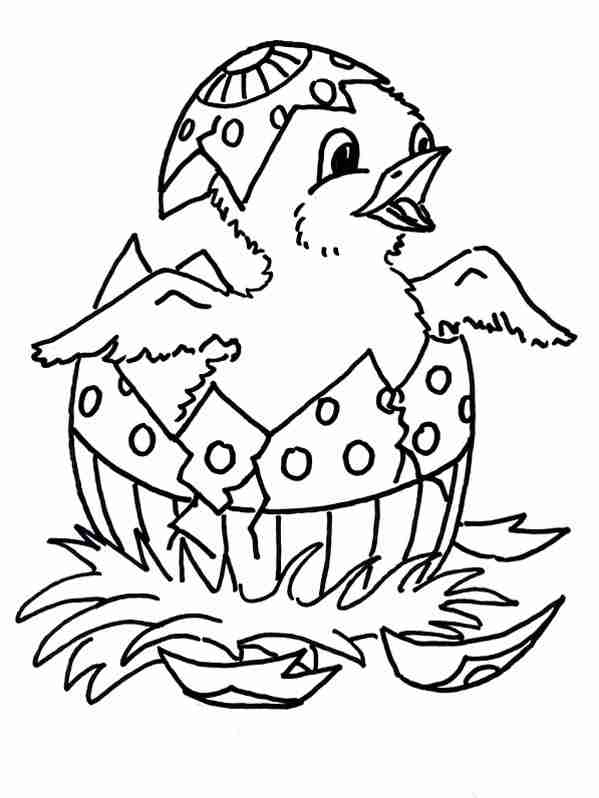 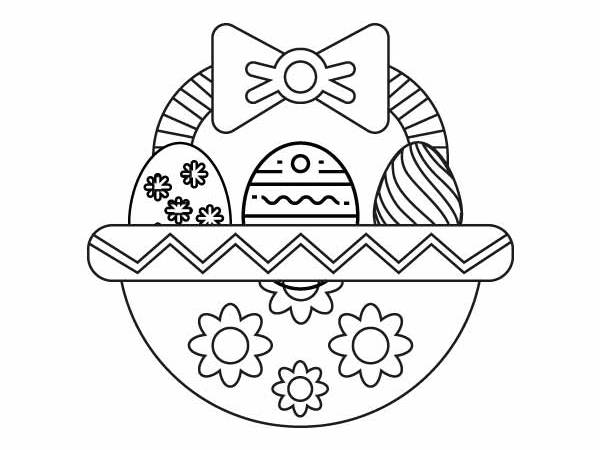 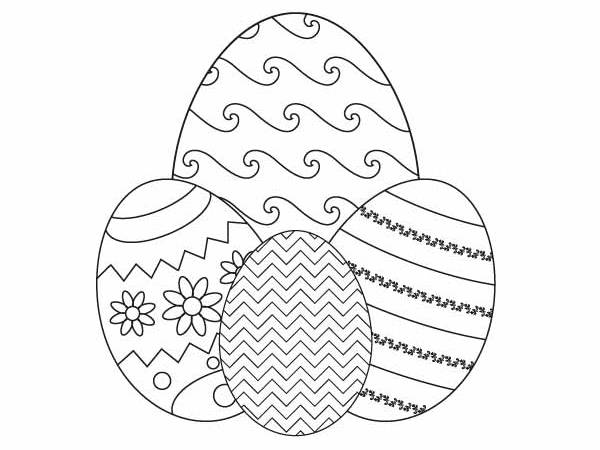 